RequirementTo send out HTML email every morning from Monday to FridayIssueYellowfin broadcast does not reliability generate emails based on the default filter valuesBackgroundComponent reports that make up the broadcast report are based on existing dashboard, therefore largely replicate how the original reports work The broadcast is a co-joint report meaning it is composed of many other reports. Each of these reports have different date requirements but are all driven off a “Report Date”Yesterday’s date is passed to “Report Date” parameterText headings in the report change depending if the date passed is today’s date or not
ConfigurationBroadcast User Prompt Filter only has two options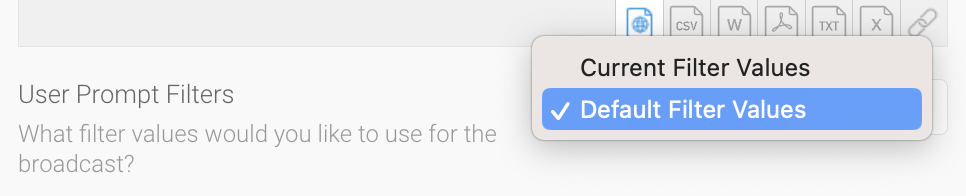 I use “Default Filter Values”Report filtersReport Date is the only filter on this reportReport Date is defaulted to Current Date – 1 Day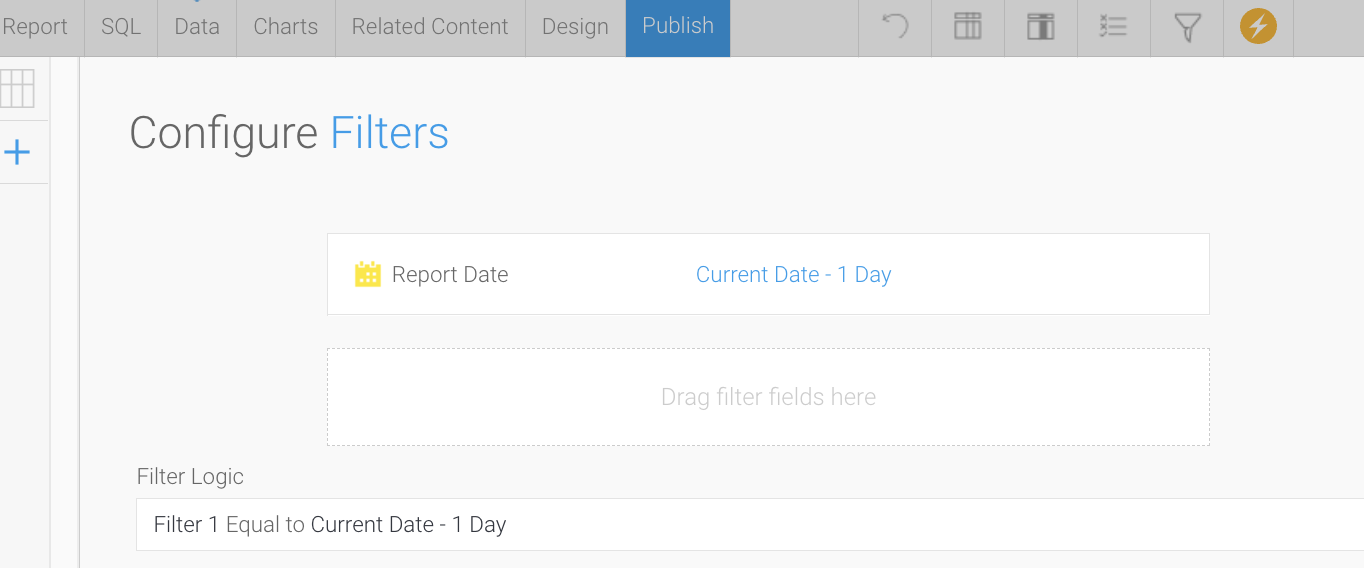 This is how the Broadcast was configured: 
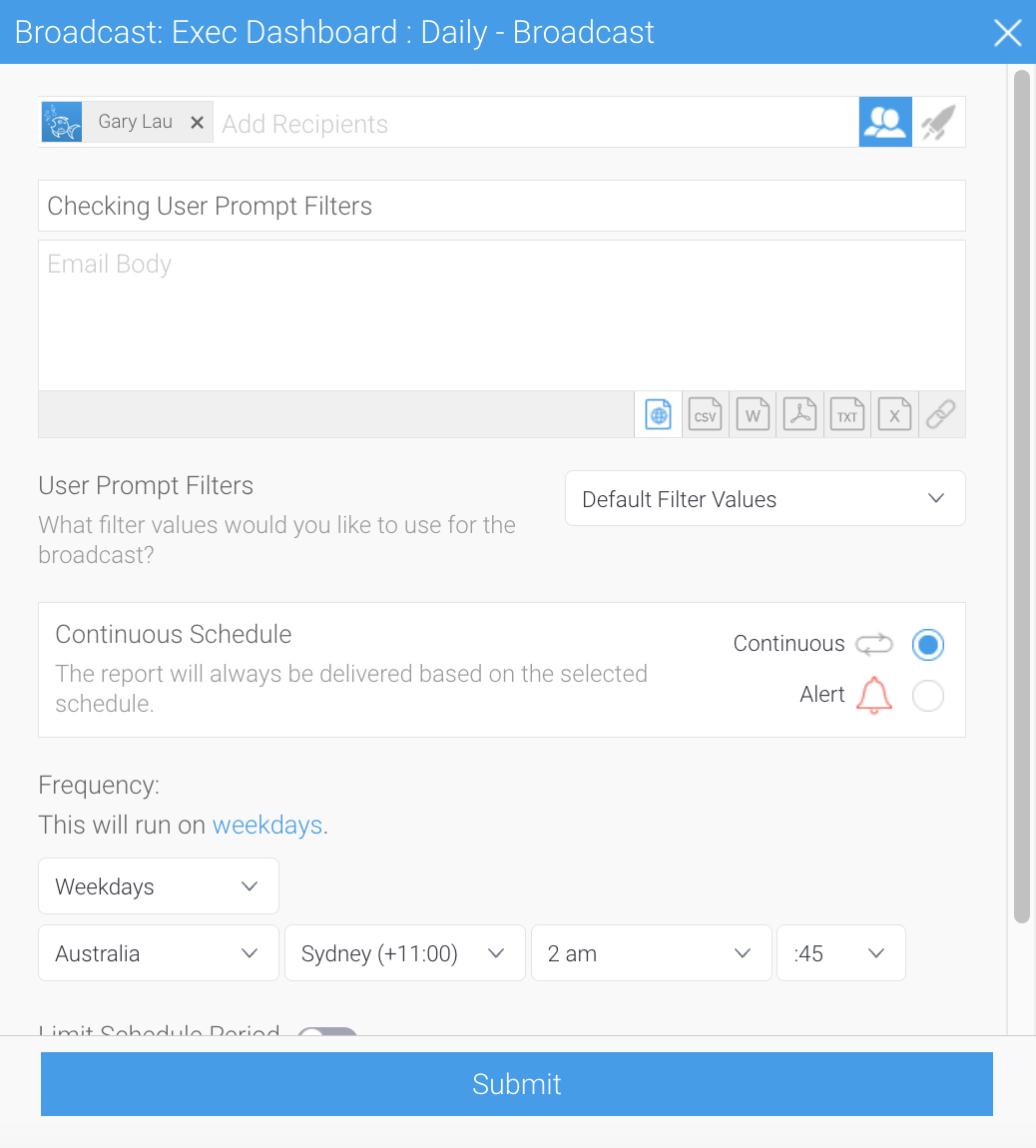 This is what the report looks like when OPENED MANUALLY:Today’s Date is Mon 15th JanThe default for report date is correctly set to 14/1/204 (correct)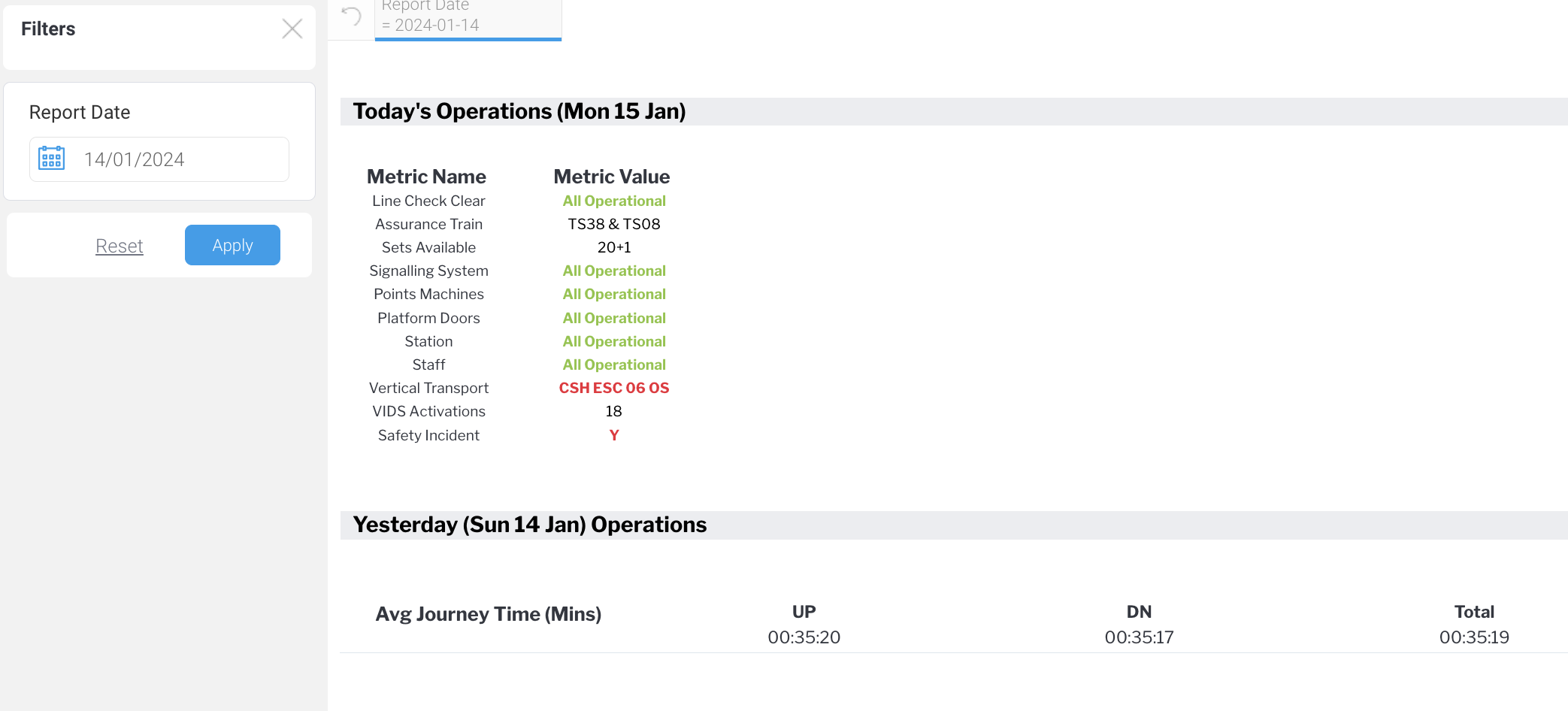 When broadcasted this morning, BROADCAST uses day before (incorrect) as the report date: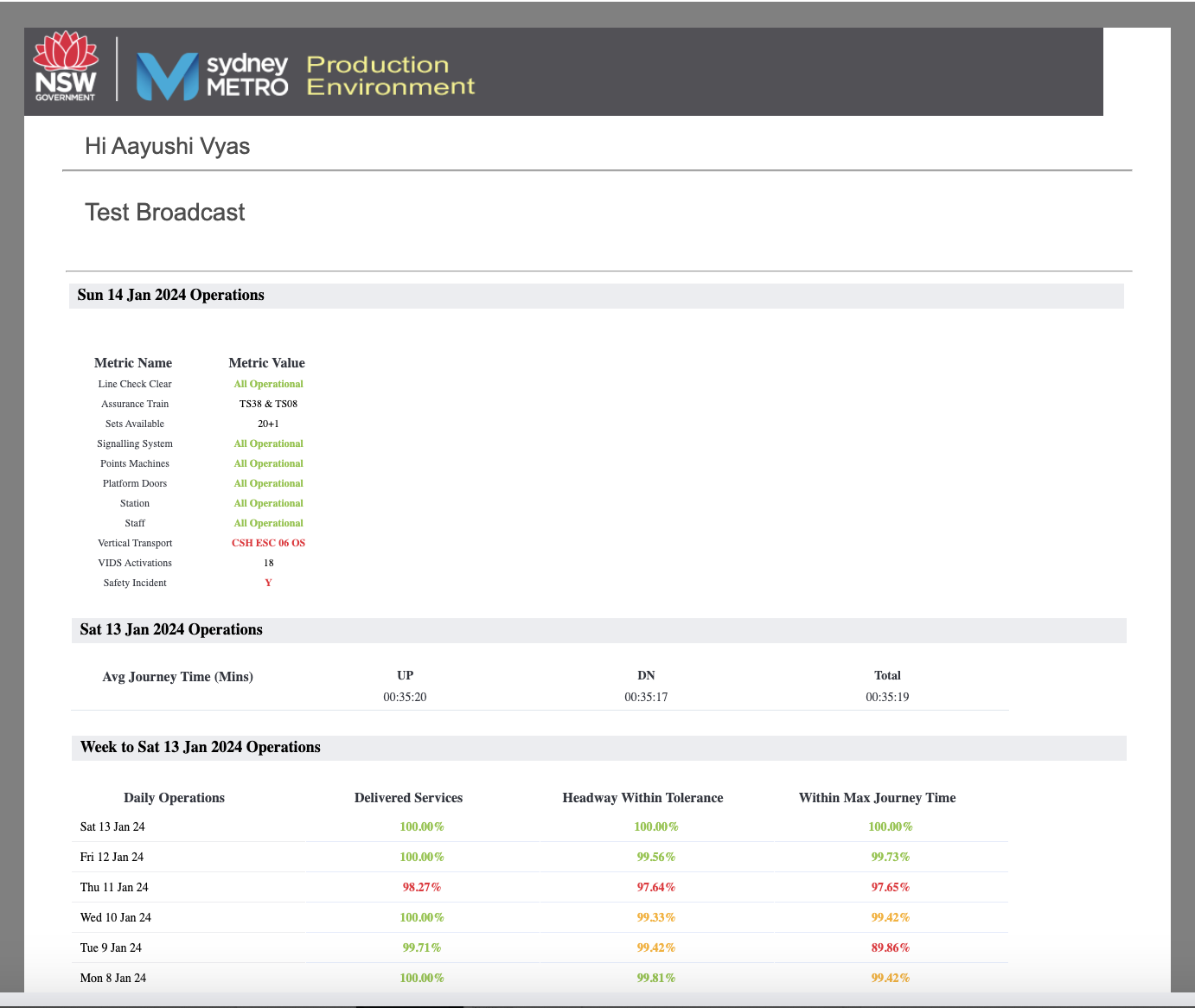 